NDIO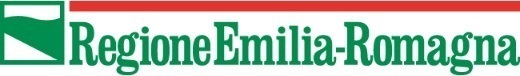 Direzione Generale Agricoltura, caccia e pescaServizio Attività faunistico-venatorie e pescaDirezione Generale Agricoltura, caccia e pescaServizio Attività faunistico-venatorie e pescaDirezione Generale Agricoltura, caccia e pescaServizio Attività faunistico-venatorie e pesca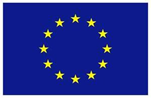 UNIONE EUROPEA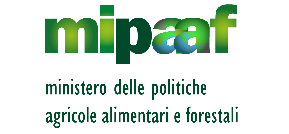 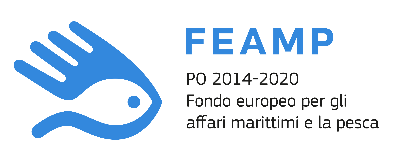 Misura 5.68 “Misure a favore della commercializzazione – Partecipazione a fiere”AVVISO PUBBLICO - Annualità 2021PRIORITÀ n. 5Misura 5.68 “Misure a favore della commercializzazione – Partecipazione a fiere”AVVISO PUBBLICO - Annualità 2021PRIORITÀ n. 5Misura 5.68 “Misure a favore della commercializzazione – Partecipazione a fiere”AVVISO PUBBLICO - Annualità 2021PRIORITÀ n. 5INDICATORI DI RISULTATOINDICATORI DI RISULTATOINDICATORI DI RISULTATOImpresa (ragione sociale)codice fiscale / partita ivaGRUPPO ACODICE INDICATOREINDICATOREUNITA' DI MISURAVALORE REALIZZATO5.68 - Art. 68 – MISURE PER LA COMMERCIALIZZAZIONE E LA TRASFORMAZIONE5.1.CVariazione del valore di prima vendita negli altri casiMigliaia di euro5.68 - Art. 68 – MISURE PER LA COMMERCIALIZZAZIONE E LA TRASFORMAZIONE5.1.DVariazione del valore di prima vendita negli altri casiTonnellate___________________, lì _______/_____/_______ Timbro e Firma del dichiarante_________________________________________________, lì _______/_____/_______ Timbro e Firma del dichiarante_________________________________________________, lì _______/_____/_______ Timbro e Firma del dichiarante_________________________________________________, lì _______/_____/_______ Timbro e Firma del dichiarante_________________________________________________, lì _______/_____/_______ Timbro e Firma del dichiarante______________________________